EXECUTIVE COMMITTEE MEETING MINUTES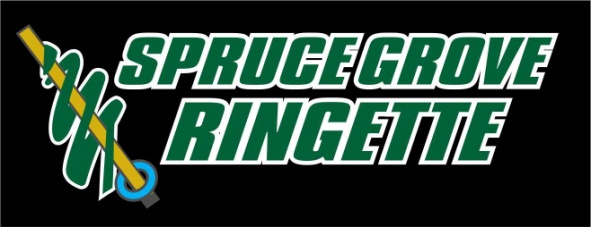 Tuesday, April 11, 2017 @ 7:00 p.m.Stony Plain Room – TransAlta Tri Leisure Centre	1.	CALL TO ORDERLeanne Couves called the meeting to order at 7:07 p.m. with the following in attendance: Leanne Couves - PresidentDonna Fortune – Director of AdministrationStuart Becker – Director of Active Start / U10 S-1 Johnanne Parker – U12 DirectorLynda Snider – Director of Ice Acquisition & AllocatorBarb Hoffman – Director of U10, Step 2 and 3Rhonda Kew – Vice President, WebmasterShelley MacCallum – U14 DirectorJody Sutherland – Coordinator of Sweetheart Tournament Lisa McIntyre – Registrar/Equipment/ApparelSherry Stypula – Director of U16AAllyson Zelisko – Coordinator of Special Event Heather Murray – Director of FinanceDaron Kew – Coordinator of AA2.	CREDENTIALS REPORTQuorum established – 10 voting members in attendance. 3.	ADOPTION OF AGENDAJohnanne Parker moved to adopt the agenda of April 11, 2017.  Sherry Stypula seconded.  All in favour. 																								CARRIED	4.	ADOPTION OF MINUTESStu Becker moved to adopt the Minutes of the February 27, 2017 meeting. Lisa McIntyre seconded. All in favour.																									CARRIED  5.	COMMITTEE REPORTS – None. 6.	FINANCIAL REPORT – Sweetheart tournament brought in approximately $20,000-	Bingos revenues are short or projected budget.  We will need to re-budget for next season; -	Ice shows as over budget although we haven’t received our ice money from U10 playoffs and sweetheart tournament; -	The accountant for SGRA will be in attendance at the AGM.7.	NEW BUSINESS a)	Preparation for AGM: i)	Rhonda Kew motioned to accept the revised Bylaws, dated April 11, 2017, with the changes to be presented and ratified at the AGM. 		Stu Becker seconded.																		CARRIEDii)	Registration numbers and fees for 2017/2018 season – it looks like the members will increase by 10%, approximately 335 members. Heather Murray motioned that to cover increasing costs of ice, referee fees, Ringette Alberta fees, operations and the decrease in revenue sources, such as bingos and fundraising, SGRA will increase registration fees by 15-20% for the 2017/2018 season.  Fees will be announced at the AGM. Lisa McIntyre seconded.  																		CARRIED For those that have a hardship we suggest looking into Kidsport and Jumpstart for assistance.iii)	Vacant Positions – the current Board would like to see missing divisional parents on the board.  -	There will be a draw for one free registration at the AGM.	-	AGM Guest speaker – to be announced. iv) Reports for AGM – all voting members must write a paragraph for “Year in Review” for AGM and send to Rhonda Kew by May 8, 2017. v)	Job descriptions – Board members please send your job descriptions to Leanne Couves if she doesn’t already have one.b)	Marketing 	i)	Come Try Ringette Debrief and Next Steps			-	51 players came out for 2 ice sessions-	discussed not having any August Come Try Ringette – if we get inquiries about one we will defer them to other associations’ Come Try Ringette nights. ii)	Farmers Day Parade – an email was sent out to the members of the association.  There were 2 responses – a gator and small trailer could be donated for use, and a small float was also offered.  There is no budget of the parade.  We will make due with what we have, although we will buy candy.  We will try to find a donator for the candy.  We have Canada 150 signs we can use and the players in the parade will wear their jerseys.  iii)	Tri Municipal Guide Advertisement – We have budgeted for advertising so we will do ¼ page advertisement.  c)	Update on ice for 2017/2018 season and next steps		-	We will probably be losing Wabamun ice. They will let us know in the spring.  		-	We picked up a Calahoo ice slot and we are on the waiting list for more. 		-	It was suggested that we talk to Onoway and Evansburg to see if they have any available ice.		-	Should we check into West Edmonton ice?  What about Canadian Athletic Centre? -	Riviere Qui Barre is renovating but hopes to be back up in September.  This is not affecting SGRA. -	We also need to decide by the User Group meeting whether we are splitting up the Sweetheart Tournament.  d)	U10 playdowns – the executive were able to be in attendance to all games except onee)	Attendance at Ringette Alberta AGM – May 6 (2 ½ days).  		-	SGRA has 6 votes		-	Leanne Couves will be attending, Sheri Stypula and Allyson Zelisko possibly. Shelley MacCallum motioned that SGRA would cover expenses for 4 members to attend the Ringette Alberta AGM.  Barb Hoffman seconded. 																			CARRIEDf)	Westwind Lands and new arena – there was discussion about the new arena project.  It was noted that the counsel meeting was all about the Saints.  g)	Proposals for 2018-2020 Corporation Plan.  The City of Spruce Grove requested that SGRA submit a proposal for what we wanted for a 3 year plan from the city of Spruce Grove.  We received the email on March 15 and they gave us a 2 week window to submit proposal as the deadline was March 30, 2017.  The question was asked if we wanted to still submit a proposal – even though it would be late.  We would basically gain one sheet of ice with the new building three years from now.  We don’t know how this ice will be allocated and what will be happening with the Grant Fuhr ice, will we get that ice or will it go to minor hockey?  What is Plan B?  We would propose we need a storage place and we would like to see twinning of ice at Stu B.    It was decided that would not submit a proposal at this time as there is not enough information.  h)	Attendance at PAVAC Volunteer Appreciation Event on April 26 at the Heritage Park Pavilion.  Any Volunteers can attend.  Lynda Snider and Shelley MacCallum will attend. i)	Team Photos – projected dates – November 16, 23 or December 7, 2017. 8.	PRESIDENT’S REPORT – Searle Turton, Alderman, met with Leanne Couves and had good ideas on how to connect with City Counsel. -	Zone 2 – Cochrane, Airdrie and Strathmore are requesting to join the Black Gold League at the U14AA, U16AA and 19AA levels which would mean more travelling and affect our ice situation.  9.	ROUND TABLE-	Heather Murray would like to add to next meeting discussion about Entripy.  Suggested not having individual team names, just be Spruce Grove _________s – i.e. Like the Leduc Jaguars.-	Shelley MacCallum suggested trying to get some 50/50 at Oilers games or Oil Kings games.  This is on Heather Murray’s “to do” list.  	-	Johnanne Parker – discussed U12 playdown results. 10.  KEY DATES – see attached 11.	KEY DATES – mentioned these throughout the meeting.  Review Minutes for dates.  12.		ADJOURNMENT – Leanne Couves adjourned the meeting at 9:50 p.m.